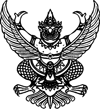 
ประกาศเทศบาลตำบลห้วยยอด
เรื่อง ประกาศผู้ชนะการเสนอราคาซื้อวัสดุคอมพิวเตอร์ โดยวิธีเฉพาะเจาะจง
--------------------------------------------------------------------                ตามที่เทศบาลตำบลห้วยยอด ได้มีโครงการซื้อวัสดุคอมพิวเตอร์ โดยวิธีเฉพาะเจาะจง  นั้น
                              ตลับหมึกพริ้นเตอร์  (๔๔.๑๐.๓๑.๐๓) ตลับหมึกพริ้นเตอร์  (๔๔.๑๐.๓๑.๐๓) ตลับหมึกพริ้นเตอร์  (๔๔. ๑๐.๓๑.๐๓) และ ตลับหมึกพริ้นเตอร์ (๔๔.๑๐.๓๑.๐๓) จำนวน ๔ รายการ ผู้ได้รับการคัดเลือก ได้แก่ บริษัท ไอแคร์ บิซิเนส จำกัด โดยเสนอราคา เป็นเงินทั้งสิ้น ๖,๐๐๐.๐๐ บาท (หกพันบาทถ้วน) รวมภาษีมูลค่าเพิ่ม  และภาษีอื่น ค่าขนส่ง ค่าจดทะเบียน และค่าใช้จ่ายอื่นๆ ทั้งปวงประกาศ ณ วันที่ 22   มกราคม พ.ศ. ๒๕๖๑